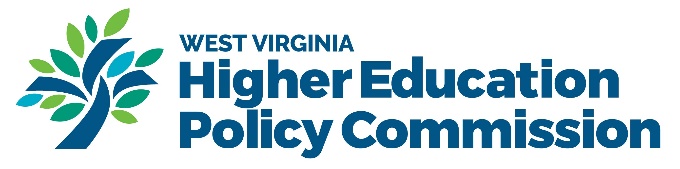 FINAL BUDGET for [grant number]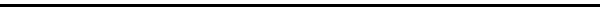 Grantee must request prior approval and a change order when:
1) transferring more than 10 percent of the total approved budget between either functional categories or expense categories;
2) a change in the scope of work has occurred; or
3) a new purchase of equipment that is $1,000 or more.FINAL PROJECT BUDGET NARRATIVESalaries and Benefits:  Contractual: Hospitality:  Supplies:  Travel:  Miscellaneous: Description of Budget ItemInitial BudgetChange by approved change order (+ / -)Final BudgetFinal Expenditures Difference from budget (+/-)Salaries and BenefitsContractualHospitalitySupplies	Travel	MiscellaneousTotal 